Investigation task:Is Italy more or less developed than the UK (using the HDI criteria)?Use the evidence below to answer the following questions:In which country do people earn more money?In which country do people live longer? In which country can more people read and write? So, which country would be a better place to live? Evidence: GDP: The average amount of money people earn over a yearLife Expectancy: How long, on average, people live forLiteracy Rate: How many people can read and write (as a percent)Italy:								The UK:Does the UK or Italy make more money from trading with other countries (selling their goods)?Use the evidence below to answer the following question:Which country makes the most money from trading? _________________Evidence:An export is something that a country sells to another country in order to make moneyAn import is something that a country buys from another country so this costs moneyTherefore, the money made from trading is calculated by subtracting the amount of money a country spends on imports, from the amount it earns from exports.The UK’s Trade:						Italy’s Trade:Is the North or South of Italy more developed?Use the evidence below to answer the following questions:Which part of Italy (the north or south) suffers from the most unemployment? (The darker the colour, the higher the percentage of people who are unemployed) ______________________Which part of Italy (the north or south) has more wealth? (The darker the colour, the more money is earned there)______________________So, which part of Italy is more developed (a better place to live)? ________Evidence:Unemployment= People without jobsWealth= The amount of money made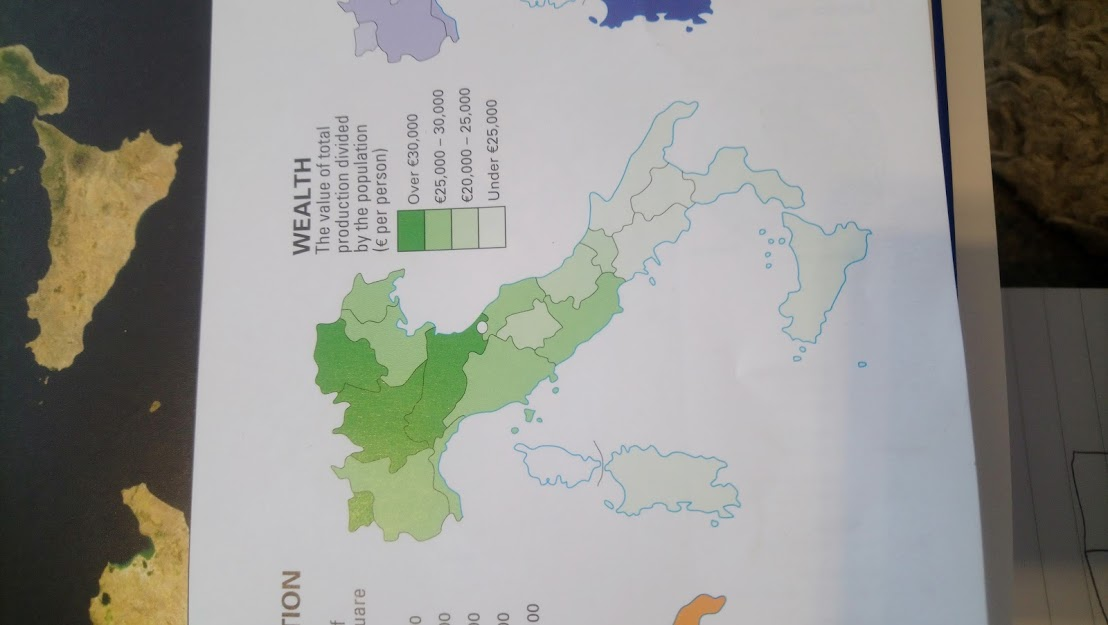 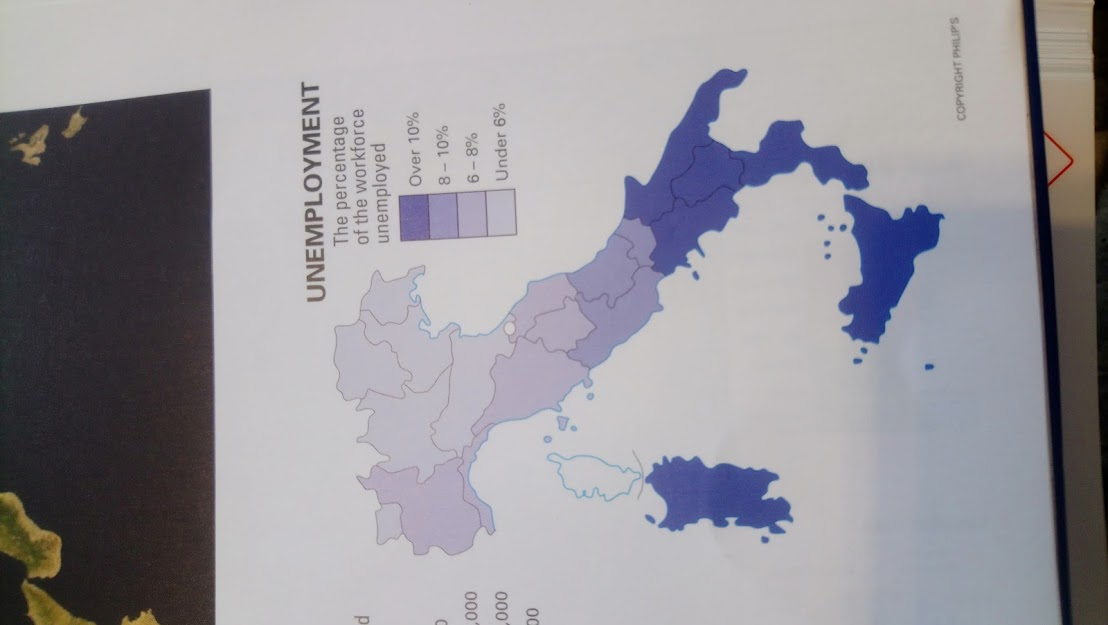 GDP£27,895Life Expectancy 82.8Literacy Rate 98.85%GDP£32,700Life Expectancy 80.17Literacy Rate 99%Exports £314 billionImports£491 billionMoney made from trading-£177 billionTop exportsCars, medicines, petrol, goldExports £383 billionImports£351 billionMoney made from trading£32 billionTop exportsMedicines, cars, petrol, building materials